Расчёт платы за горячее и холодное водоснабжение и водоотведение производился в соответствии с правилами предоставления коммунальных услуг собственникам и пользователям помещений в многоквартирных домах и жилых домов, утверждёнными постановлением правительства РФ от 06.05.2011г № 354 по следующей формуле: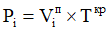 
 ,где: - объем коммунального ресурса, определенный по показаниям индивидуального прибора учета в жилом или нежилом помещении.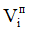 Ткр - тариф (цена) на коммунальный ресурс, установленный в соответствии с законодательством Российской Федерации.